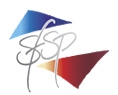 Fiche de candidature personne moraleSociété Régionale de Santé Publique A retourneravant le 20 février 2019en version électronique sous format word uniquement à: accueil@sfsp.fr Notre SRSP : 		Nom du Président  ou représentant légal de l’organisme	Nom du correspondant SFSP si différent du représentant légal de l’organisme	Adresse 	Tél. 	Fax 	Email 	Site internet : 	Domaines de compétences 	Activités actuelles 	Motivations à la candidature aux élections du Conseil d’administration de la SFSP et profession de foi 	